This is the end of the form.  Instructions begin on the next page.INSTRUCTIONSThis form applies to:Sludge Permits and Registrations authorized under Chapter 312Industrial and Municipal Permits authorized under Chapter 305Agriculture Permits and Registrations authorized under Chapter 321Industrial and Municipal Reclaimed Water Authorization authorized under Chapter 210Individuals are entitled to request and review their personal information that the agency gathers on its forms. They may also have any errors in their information corrected. To review such information, contact the Records Services - Central File Room Customer Service Center at 512- 239-2900.Current Permit or Registration InformationInsert your permit number or Registration Number.  If you are unsure of your number you can find the information on the Central Registry web site at: http://www15.tceq.texas.gov/crpub/ You can search by the customer (CN) or Regulated Entity (RN).  A list of all permitted sites will be shown in the search window for the customer or site.An EPA I.D. Number is assigned to Texas Pollutant Discharge Elimination Permits (TPDES) only.  The number can be found on the top right-hand corner of your issued permit.  You can also search for the number on the Central Registry web site at: http://www15.tceq.texas.gov/crpub/ Please list the current name that is on your permit or registration. This information can be found on the first page of your permit.Each customer of the TCEQ is assigned a customer number (CN).  You can search for your number on the Central Registry web site at: http://www15.tceq.texas.gov/crpub/ A Regulated Entity Reference Number (RN) is issued by TCEQ to each site where a regulated activity occurs that is regulated by TCEQ.  This is not a permit number, registration number, or license number.  Search TCEQ’s Central Registry to locate your regulated entity number at: http://www15.tceq.texas.gov/crpub/ New Billing Address InformationProvide a complete billing address for receiving invoices from the TCEQ. The billing address must be recognized by the US Postal Service. You may verify the address on the following website: https://tools.usps.com/go/ZipLookupAction!input.action .The phone number and fax number should provide contact to the permittee.Certification and SignatureIn accordance with 30 Texas Administrative Code §305.44 relating to Signatories to Applications, all applications shall be signed as follows:For a corporation, the application shall be signed by a responsible corporate officer. For purposes of this paragraph, a responsible corporate officer means a president, secretary, treasurer, or vice-president of the corporation in charge of a principal business function, or any other person who performs similar policy or decision-making functions for the corporation; or the manager of one or more manufacturing, production, or operating facilities employing more than 250 persons or having gross annual sales or expenditures exceeding $25 million (in second-quarter 1980 dollars), if authority to sign documents has been assigned or delegated to the manager in accordance with corporate procedures. Corporate procedures governing authority to sign permit or post-closure order applications may provide for assignment or delegation to applicable corporate positions rather than to specific individuals.For a partnership or sole proprietorship, the application shall be signed by a general partner or the proprietor, respectively.For a municipality, state, federal, or other public agency, the application shall be signed by either a principal executive officer or a ranking elected official. For purposes of this paragraph, a principal executive officer of a federal agency includes the chief executive officer of the agency, or a senior executive officer having responsibility for the overall operations of a principal geographic unit of the agency (e.g., regional administrator of the EPA).This is the end of the instructions.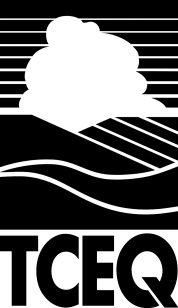 